嘉義縣溪口鄉美林國民小學辦理105年度藝術與人文教學深耕實施計畫成效評估表  編號：80負責人：張志郎      　填表人：郭永學(代理)聯絡電話：05-2691150　　　　傳真：05-2697048填　表　日　期　：105年11月17日（單位印信）附件2嘉義縣溪口鄉美林國民小學105年度藝術與人文教學深耕實施計畫課程內容表—鼓樂課程 王美鳳老師課程內容表—美術課程 柯怡孜老師課程內容表—烏克麗麗課程 蔡涵卉 謝景緣老師課程內容表—直笛課程 謝雯雀老師附件3嘉義縣溪口鄉美林國民小學105年度藝術與人文教學深耕實施計畫上傳網站成果資料附件4嘉義縣105年度「教育部國民及學前教育署補助國民中小學藝術與人文教學深耕實施計畫」自評表學校名稱：美林國小附件5授課教師回饋與省思附件6  105年度藝術與人文教學深耕實施成果計畫名稱藝典傳情 友愛美林辦理地點美林國小補助金額新台幣60000元整辦理期間自 105 年 09 月 01 日 起　　　　　　　　至 105 年 11 月 30 日 止參加人員美林國小學生辦理期間自 105 年 09 月 01 日 起　　　　　　　　至 105 年 11 月 30 日 止活動場次60場次參與人次1200人次附件課程內容表教學設計上傳藝術與人文深耕計畫整合平台網站( http://art.cyc.edu.tw)成果資料自評表授課教師回饋與省思活動照片課程內容表教學設計上傳藝術與人文深耕計畫整合平台網站( http://art.cyc.edu.tw)成果資料自評表授課教師回饋與省思活動照片課程內容表教學設計上傳藝術與人文深耕計畫整合平台網站( http://art.cyc.edu.tw)成果資料自評表授課教師回饋與省思活動照片需求評估1.學校地處偏遠，人口較少，文化刺激不足，藝術涵養須提升。2.師資人力缺少藝術與人文師資，無法有效提升學生藝文素質。3.本校欲推一生一樂器，讓學生有個人可以展現的膽量。1.學校地處偏遠，人口較少，文化刺激不足，藝術涵養須提升。2.師資人力缺少藝術與人文師資，無法有效提升學生藝文素質。3.本校欲推一生一樂器，讓學生有個人可以展現的膽量。1.學校地處偏遠，人口較少，文化刺激不足，藝術涵養須提升。2.師資人力缺少藝術與人文師資，無法有效提升學生藝文素質。3.本校欲推一生一樂器，讓學生有個人可以展現的膽量。問題描述正式編制內教師，並無專任藝文教師，均仰賴支援工作人員提供正式課程有關藝術與人文的正常授課，因為教師專業知能不足或是無藝文相關第二專長，無法再進一步提供學生多元的學習機會。正式編制內教師，並無專任藝文教師，均仰賴支援工作人員提供正式課程有關藝術與人文的正常授課，因為教師專業知能不足或是無藝文相關第二專長，無法再進一步提供學生多元的學習機會。正式編制內教師，並無專任藝文教師，均仰賴支援工作人員提供正式課程有關藝術與人文的正常授課，因為教師專業知能不足或是無藝文相關第二專長，無法再進一步提供學生多元的學習機會。解決策略1.透過藝術創作及學習激發及強化學生藝術發展及天分。2.引進學有專長音樂及藝術教師來指導學生，與老師協同教學引領學生成長。3.利用社區活動，辦理學生成果發表，讓學生有展現才能的舞台的。1.透過藝術創作及學習激發及強化學生藝術發展及天分。2.引進學有專長音樂及藝術教師來指導學生，與老師協同教學引領學生成長。3.利用社區活動，辦理學生成果發表，讓學生有展現才能的舞台的。1.透過藝術創作及學習激發及強化學生藝術發展及天分。2.引進學有專長音樂及藝術教師來指導學生，與老師協同教學引領學生成長。3.利用社區活動，辦理學生成果發表，讓學生有展現才能的舞台的。實施歷程課程內容：烏克麗麗課程、直笛、美術課程對象及人數：全校學生，共45名。上課及教學方式：外聘專業講師，教師在旁協同教學，協助班級管理外亦進行授課記錄，並增長 藝術教學之知能。展演過程：平時上課，相關活動成果展示。課程內容：烏克麗麗課程、直笛、美術課程對象及人數：全校學生，共45名。上課及教學方式：外聘專業講師，教師在旁協同教學，協助班級管理外亦進行授課記錄，並增長 藝術教學之知能。展演過程：平時上課，相關活動成果展示。課程內容：烏克麗麗課程、直笛、美術課程對象及人數：全校學生，共45名。上課及教學方式：外聘專業講師，教師在旁協同教學，協助班級管理外亦進行授課記錄，並增長 藝術教學之知能。展演過程：平時上課，相關活動成果展示。成效分析對老師而言：藝術與人文教學深耕計畫方案在美林推動，老師協同教學，無形間提升本校教師之藝文教學知能。對學生而言：培養學生對音樂學習之興趣，提升學生上台經驗，提高自信心。對社區而言：推動本計畫案，對老師而言：藝術與人文教學深耕計畫方案在美林推動，老師協同教學，無形間提升本校教師之藝文教學知能。對學生而言：培養學生對音樂學習之興趣，提升學生上台經驗，提高自信心。對社區而言：推動本計畫案，對老師而言：藝術與人文教學深耕計畫方案在美林推動，老師協同教學，無形間提升本校教師之藝文教學知能。對學生而言：培養學生對音樂學習之興趣，提升學生上台經驗，提高自信心。對社區而言：推動本計畫案，未來規劃1.配合減稅配套師資，以不重疊為原則，多元引進藝文師資，提升校園藝文學習與活動。2.利用藝文深耕、多元社團、課後社團發展學校藝文特色。3.利用社區竹編協會與溪口文化館展演，拓展學生表演。1.配合減稅配套師資，以不重疊為原則，多元引進藝文師資，提升校園藝文學習與活動。2.利用藝文深耕、多元社團、課後社團發展學校藝文特色。3.利用社區竹編協會與溪口文化館展演，拓展學生表演。1.配合減稅配套師資，以不重疊為原則，多元引進藝文師資，提升校園藝文學習與活動。2.利用藝文深耕、多元社團、課後社團發展學校藝文特色。3.利用社區竹編協會與溪口文化館展演，拓展學生表演。場次日期時間時數課程內容備註01105.9.113:30-14:101常用鼓節奏教學02105.9.114:20-15:001常用鼓節奏教學03105.9.115:15-15:551常用鼓節奏教學04105.9.813:30-14:101常用鼓節奏教學05105.9.814:20-15:001常用鼓節奏教學06105.9.815:15-15:551常用鼓節奏教學07105.9.2213:30-14:101常用鼓節奏教學08105.9.2214:20-15:001常用鼓節奏教學09105.9.2215:15-15:551常用鼓節奏教學10105.9.2913:30-14:101常用鼓節奏教學11105.9.2914:20-15:001常用鼓節奏教學12105.9.2915:15-15:551常用鼓節奏教學13105.10.613:30-14:101太平鼓基本節奏14105.10.614:20-15:001太平鼓基本節奏15105.10.615:15-15:551太平鼓基本節奏16105.10.1313:30-14:101太平鼓基本節奏17105.10.1314:20-15:001太平鼓基本節奏18105.10.1315:15-15:551太平鼓基本節奏19105.10.2013:30-14:101皇太鼓節奏肢體練習20105.10.2014:20-15:001皇太鼓節奏肢體練習21105.10.2015:15-15:551皇太鼓節奏肢體練習22105.10.2713:30-14:101皇太鼓節奏肢體練習23105.10.2714:20-15:001皇太鼓節奏肢體練習24105.10.2715:15-15:551皇太鼓節奏肢體練習25105.11.313:30-14:101二部節奏搭配練習26105.11.314:20-15:001二部節奏搭配練習27105.11.315:15-15:551二部節奏搭配練習28105.11.1013:30-14:101三部節奏搭配練習29105.11.1014:20-15:001三部節奏搭配練習30105.11.1015:15-15:551三部節奏搭配練習31105.11.1713:30-14:101鼓曲配歌曲-金山古道32105.11.1714:20-15:001鼓曲配歌曲-金山古道33105.11.1715:15-15:551鼓曲配歌曲-金山古道34105.11.2413:30-14:101鼓曲配歌曲-不要不要35105.11.2414:20-15:001鼓曲配歌曲-不要不要36105.11.2415:15-15:551鼓曲配歌曲-不要不要場次日期時間時數課程內容備註01105.9.213:30-15:002圓的練習 對稱 顏色02105.9.813:30-15:002點對點直線 四角形03105.9.913:30-15:002剪貼 夏日水果茶04105.9.2313:30-15:002筆觸練習 毛髮05105.9.3013:30-15:002四角形的動物創造06105.10.1413:30-15:002活動紙袋偶07105.10.2113:30-15:002楓葉花圈08105.10.2813:30-15:002吹畫技法場次日期時間時數課程內容備註01105.10.1913:40-14:201烏克 音階練習謝景緣01105.10.1914:30-15:101直笛加烏克練習謝景緣01105.10.1915:20-16:001烏克 音階練習謝景緣02105.10.2613:40-14:201烏克-C G7 Am和弦謝景緣02105.10.2614:30-15:101直笛加烏克練習謝景緣02105.10.2615:20-16:001烏克-C G7 Am和弦謝景緣03105.11.213:40-14:201烏克-小手拉大手謝景緣03105.11.214:30-15:101加直笛-小手拉大手謝景緣03105.11.215:20-16:001烏克-小手拉大手謝景緣04105.11.913:40-14:201烏克-少年時代謝景緣04105.11.914:30-15:101加直笛-小手拉大手謝景緣04105.11.915:20-16:001烏克-少年時代謝景緣05105.11.1613:40-14:201烏-清煙囪者的華爾滋謝景緣05105.11.1614:30-15:101笛-清煙囪者的華爾滋謝景緣05105.11.1615:20-16:001烏-清煙囪者的華爾滋謝景緣06105.11.2313:40-14:201綜合曲目練習謝景緣06105.11.2314:30-15:101綜合曲目練習謝景緣06105.11.2315:20-16:001綜合曲目練習謝景緣07105.11.713:30-15:001小礦工蔡涵卉08105.11.1413:30-15:001小綿羊蔡涵卉09105.11.2113:30-15:001聖誕鈴聲蔡涵卉10105.11.2813:30-15:001CGF和弦練習蔡涵卉場次日期時間時數課程內容備註01105.10.229:00-12:004綜合曲目練習02105.10.299:00-12:004Rondo 野宴 03105.11.59:00-12:004Rondo 野宴 斷奏04105.11.129:00-12:004Rondo 野宴 節奏05105.11.199:00-12:004Rondo 野宴 整齊度06105.11.269:00-12:004Rondo 野宴 細部調修上傳日期上傳種類檔案名稱備註105.11.18圖檔1.jpg2.jpg3.jpg4.jpg105.11.18文件105美林國小藝文深耕成果評選規準評 選 項 目（100%）完成度評選等級完成度評選等級完成度評選等級完成度評選等級質性描述（優點、可進事項、建議）評選規準優異良好尚可待改進質性描述（優點、可進事項、建議）1. 行政與管理(25%)1-1.行政人員對推動計畫的理解做到「策劃」「教學」「展演」「鑑賞」的支持。（4%）V在參與計畫方面，設定中長程計畫並納全校為對象，，提供學習平台，另在展演用心，於學校及社區皆有演出。1. 行政與管理(25%)1-2.擬定課程短中長期目標計畫，並能落實藝術與人文教育指標。（4%）V在參與計畫方面，設定中長程計畫並納全校為對象，，提供學習平台，另在展演用心，於學校及社區皆有演出。1. 行政與管理(25%)1-3. 鼓勵並辦理教師參與推動藝術與人文素養教學深耕相關之研習，以提升教學品質與效能。（5%）V在參與計畫方面，設定中長程計畫並納全校為對象，，提供學習平台，另在展演用心，於學校及社區皆有演出。1. 行政與管理(25%)1-4.續辦學校對去年計畫的執行成效檢核機制及其與今年實施計畫的延續性。（4%）V在參與計畫方面，設定中長程計畫並納全校為對象，，提供學習平台，另在展演用心，於學校及社區皆有演出。1. 行政與管理(25%)1-5. 學校設置教學與展演之發表時間與空間，營造豐富性與創造性的藝術人文學習情境。（4%）V在參與計畫方面，設定中長程計畫並納全校為對象，，提供學習平台，另在展演用心，於學校及社區皆有演出。1. 行政與管理(25%)1-6. 具備軟硬體教學相關教室與設施（如創作教室、視聽教室、電腦設備、賞析媒材或展示海報等）。 （4%）V在參與計畫方面，設定中長程計畫並納全校為對象，，提供學習平台，另在展演用心，於學校及社區皆有演出。2.專業與成長（30%）2-1.結合藝術家或專業藝文團體與學校藝文師資的實際情況。（6%）V在教師專業成長部分採協同教學，讓校內老師皆能有所成長。2.專業與成長（30%）2-2.聘請藝術家、藝術工作者協助學校發展藝術人文的教學。（6%）V在教師專業成長部分採協同教學，讓校內老師皆能有所成長。2.專業與成長（30%）2-3 具有編製教材教具和改進教學之能力，協助藝文領域師資的教學職能。（6%）V在教師專業成長部分採協同教學，讓校內老師皆能有所成長。2.專業與成長（30%）2-4 與其他領域教師間之連繫、合作、協同教學並有效解決教學現場問題。（6%）V在教師專業成長部分採協同教學，讓校內老師皆能有所成長。2.專業與成長（30%）2-5外聘教師與校內教師共同協同教學，校內教師能夠進行銜接教學。（6%）V在教師專業成長部分採協同教學，讓校內老師皆能有所成長。3. 教學與課程（30%）3-1.成立藝術與人文教學深耕推動小組，建立本位課程並定期進行研討。（6%）V課程依推動小組規畫按時進行。3. 教學與課程（30%）3-2.訂定課程設計與授課時數並落實教學。（7%） V課程依推動小組規畫按時進行。3. 教學與課程（30%）3-3.結合課程與教學務實推展，達到多數學生普遍受惠的原則。（6%）V課程依推動小組規畫按時進行。3. 教學與課程（30%）3-4.運用多元的創新教學方法、學習活動與評量方式，注重學生的基本素養育成。（6%）V課程依推動小組規畫按時進行。3. 教學與課程（30%）3-5.辦理校內成果展演或觀摩會（6％）V課程依推動小組規畫按時進行。4. 資源與成效檢核（15%）4-1.能結合社區、家長會等人力、物力資源深耕學校本位藝術與人文課程的普及。（4%）V帶領學生進入社區展演，普及藝文成效，也讓孩子的能力得到延展。4. 資源與成效檢核（15%）4-2.評估藝術家協助教學成效作為後續合作參考（4%）V帶領學生進入社區展演，普及藝文成效，也讓孩子的能力得到延展。4. 資源與成效檢核（15%）4-3.帶動非專業師資參與，涵養藝術人口，學生是否在本專案學習到帶得走的能力並具延展性。（4%）V帶領學生進入社區展演，普及藝文成效，也讓孩子的能力得到延展。4. 資源與成效檢核（15%）4-4. 編列藝術教學校內外教學活動與展演之相關經費預算，並確實撥款執行。（3%）V帶領學生進入社區展演，普及藝文成效，也讓孩子的能力得到延展。合    計合    計91186回饋者王美鳳老師個人成長(100字以內)對美林國小而言，鼓樂並不陌生，所以帶來了不同的各式鼓樂，讓孩子體驗並深入學習，從學習中看到孩子找到自己自信並放開心胸學習，而且能在社區大膽演出，來這裡的目的達到了，感到欣慰並開心。檢討建議(100字以內)計畫可以再延長，讓學生對於基礎扎實後更深入學習。回饋者柯怡孜老師個人成長(100字以內)因為這計畫和學校結緣，每每看見孩子期待上課的心情,感受到藝術對人果然有很大的舒壓與娛樂的效果，對我而言，那是找到另一個擴充人生經驗的舞台，了解孩子並激發他們藝術的種子，值得。檢討建議(100字以內)孩子作品的展出如果能到社區會更棒。回饋者謝景緣老師個人成長(100字以內)教偏鄉孩子烏克麗麗與直笛，還真是第一次的經驗，但他們純樸好學並認真，顛覆我對偏鄉的看法，孩子吸收能力與好奇心是充足的，而且站上台演出並不怯場，看來藝文的推動，真是需要無遠弗屆。檢討建議(100字以內)期待他們在更多的場合演出，展現亮眼的自信。回饋者蔡涵卉老師個人成長(100字以內)簡單的烏克麗麗，可以讓學生在難懂的和絃領域開發，教他們這幾週對我來說，是開心也是驚喜，每一個人都能照著老師的指示練習，也進步很快，幾次交下來，讓我認識到孩子的潛力無窮，其實可以多給他們任務完成。檢討建議(100字以內)未來或許可以與美術結合，來打造一把屬於孩子自己的烏克麗麗。回饋者謝雯雀老師個人成長(100字以內)這幾週，練習兩首曲子，學生的合奏概念必須透過一次又一次的練習，最終他們才能打開耳朵，聽見別人的聲音，讓我體會到未來教學，在基礎必須多下工夫；不過這幾週下來，能夠看到學生完成演出的表情，那是相當愉悅和快樂的。檢討建議(100字以內)直笛是易上手的樂器，但技巧也需時間，建議可以多點課程更深入。校 名嘉義縣溪口鄉美林國民小學校長張志郎計畫名稱藝典傳情 友愛美林承辦人蔡錦華參加對象全校學生藝術家王美鳳  柯怡孜謝景緣 蔡涵卉 謝雯雀實施歷程※辦理時間：1.鼓樂課程：105.09~105.11，連續12週課2.美術課程：105.09~105.10，連續8週課程。3.烏克麗麗課程：105.10~105.11，連續7週課程。4.直笛課程：105.10~105.11，連續6週課程。※對象：全校學生。※辦理地點：鼓樂、美術及音樂教室。※活動方式：外聘專業講師，教師在旁協同教學。※活動流程：上課及展演。※協同教學方式：教師在旁協同教學，協助班級管理外亦進行授課記錄，並增長 藝術教學之知能。※辦理時間：1.鼓樂課程：105.09~105.11，連續12週課2.美術課程：105.09~105.10，連續8週課程。3.烏克麗麗課程：105.10~105.11，連續7週課程。4.直笛課程：105.10~105.11，連續6週課程。※對象：全校學生。※辦理地點：鼓樂、美術及音樂教室。※活動方式：外聘專業講師，教師在旁協同教學。※活動流程：上課及展演。※協同教學方式：教師在旁協同教學，協助班級管理外亦進行授課記錄，並增長 藝術教學之知能。※辦理時間：1.鼓樂課程：105.09~105.11，連續12週課2.美術課程：105.09~105.10，連續8週課程。3.烏克麗麗課程：105.10~105.11，連續7週課程。4.直笛課程：105.10~105.11，連續6週課程。※對象：全校學生。※辦理地點：鼓樂、美術及音樂教室。※活動方式：外聘專業講師，教師在旁協同教學。※活動流程：上課及展演。※協同教學方式：教師在旁協同教學，協助班級管理外亦進行授課記錄，並增長 藝術教學之知能。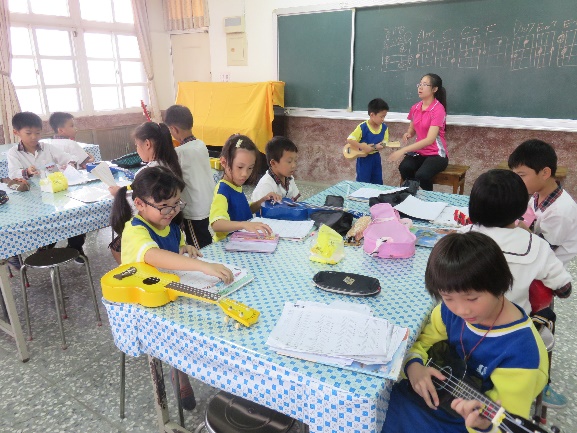 歡樂的烏克麗麗課程歡樂的烏克麗麗課程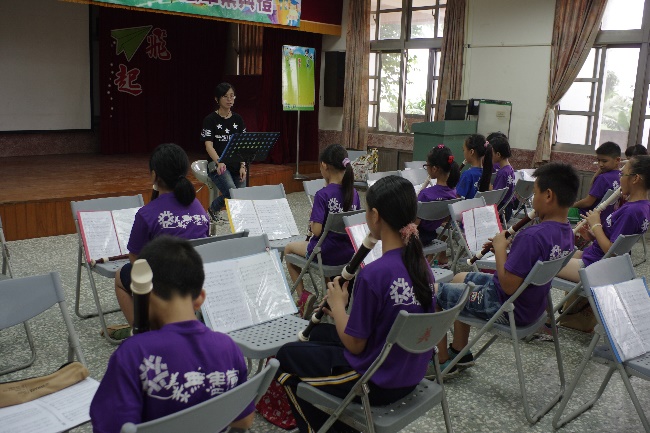 專業的直笛合奏專業的直笛合奏